Предмет1А1Б1ВРусский языккарточки наУчу. РуПерепиши в тетрадь прописными буквами.В лесу высокие сосны и ели.Сто лет росли они!Красивы русские леса.Составь звуковую модель слова ЕЛИ. Задания на платформе Яндекс.Учебник.Математикакарточки наУчу. РуРешить задачи в тетради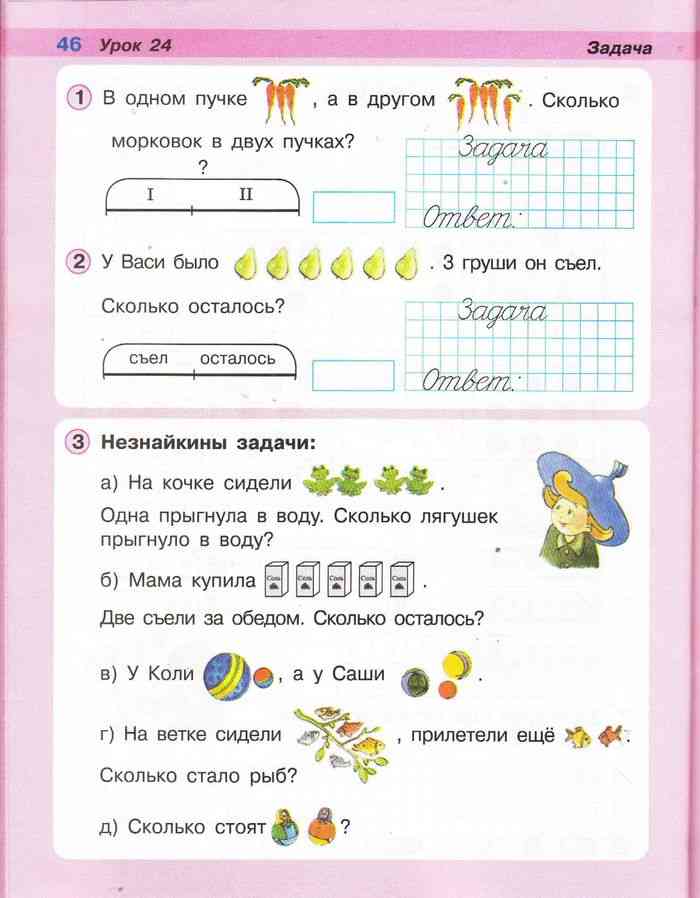 Задания на платформе Яндекс.Учебник.Окружающий миркарточки наУчу. РуТема: Что мы знаем о птицах? (Учебник стр. 73 (81)) Рассмотреть иллюстрации с птицами, устно рассказать, что их объединяет и какие признаки являются их отличительными особенностями. Распределите птиц на группы: перелётные (которые улетают от нас на юг) и оседлые (которые остаются с нами зимовать). Выучите стихотворение о понравившейся птице.Родной языкпрочитать сказку  (по выбору) из хрестоматии для 1 классаУзнать у бабушек и дедушек предметы старины.